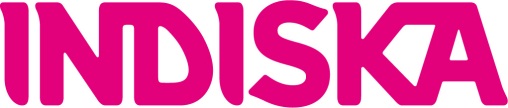 Pressmeddelande2016-06-13INDISKA rekryterar starka profiler till ledningsgruppen Livsstilsföretaget INDISKA, med VD David Rönnberg i spetsen, rekryterar tunga profiler med lång erfarenhet från GANT, H&M och Lindex. Detta är en viktig del i arbetet med att förstärka ledningen, lyfta sortimentet och därmed säkerställa en god framtid för INDISKA. Christopher Bastin tar över rollen som INDISKAs Creative Director och kommer att arbeta tätt ihop med Inköp- och sortimentsavdelningen.  Christopher kommer senast från GANT där han varit under 11 år varav de tre sista som Global Creative Director och driver nu ett kreativt konsultbolag. Det känns fantastisk kul att få arbeta med ett så anrikt livsstilsföretag som INDISKA. Potentialen är enorm, säger Christopher Bastin.Maria Gaimer blir ny inköpschef och Jessica Jeppson ny sortimentsansvarig inom fashion, båda med bakgrund från H&M där de tidigare arbetat ihop. Maria har de senaste 16 åren varit på inköpsavdelningen, senast i rollen som Sector Head/Concept Manager för dammode. Jessica har 13 års erfarenhet av dammode varav de senaste sju åren för H&M där hon var inköpare på damunderkläder. Maria och Jessica är ett mycket starkt team då de tidigare redan arbetat tillsammans och med sin expertis inom både sortiment och inköp kommer de snabbt kunna skapa de rätta förutsättningarna för INDISKA att kunna erbjuda rätt produkt, i rätt tid, i rätt kanaler till bästa pris, säger David Rönnberg, VD INDISKA.  INDISKA tillsätter även Mridula Lall som ny landschef för företagets sourcing- och produktionskontor i Indien. Mridula kommer senast från Lindex där hon sedan 2003 varit landschef i Indien. Detta är mycket viktiga rekryteringar och ett stort steg för att säkerställa det nya INDISKA. Under våren har vi gjort en rad betydelsefulla rekryteringar för att stärka upp ledningsgruppen och vi är stolta över att dessa erfarna personer nu valt att ansluta sig till den pågående förändringsresan för att ta INDISKAs erbjudande till nya höjder, säger David Rönnberg, VD INDISKA. I samband med att David Rönnberg utsågs till ny VD i december 2015 tog tidigare VD Sofie Gunolf ansvaret för inköpsavdelningen för att säkerställa kontinuitet och överlämning. Med det nya teamet nu på plats på inköp samt ny landschef i Indien kommer Sofie framöver bistå som ägarrepresentant och fokusera på att säkerställa viktiga relationer, CSR-arbete och sourcing som INDISKA framgångsrikt utvecklat i Indien. Ett viktigt kvitto på detta arbete är att INDISKA år 2015 utsågs till ”årets hållbara butik/butikskedja” i Retail Award.  För vidare information, vänligen kontakta Linnéa Gunnarsson, Pressansvarig INDISKATelefon: 070 642 42 59				E-mail: linnea.gunnarsson@indiska.se